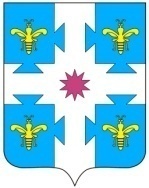 О внесении изменений в Устав  МАОУ «Козловская СОШ № 2» г. Козловка Чувашской Республики О внесении изменений в УставМБОУ «Солдыбаевская ООШ им. А.Г. Журавлева»Козловского района Чувашской РеспубликиВ соответствии с требованиями Федерального закона от 29.12.2012 № 273-ФЗ «Об образовании в Российской Федерации», в целях совершенствования деятельности муниципального бюджетного общеобразовательного учреждения «Солдыбаевская основная общеобразовательная школа имени Алексея Георгиевича Журавлева» Козловского района Чувашской Республики и проведения его учредительных документов в соответствие с федеральным законодательством администрация Козловского района Чувашской Республики постановляет:1. Внести в Устав муниципального бюджетного общеобразовательного учреждения «Солдыбаевская основная общеобразовательная школа имени Алексея Георгиевича Журавлева» Козловского района Чувашской Республики (далее – МБОУ «Солдыбаевская ООШ им. А.Г. Журавлева» Козловского района Чувашской Республики), утвержденный постановлением администрации Козловского района Чувашской Республики от 25.12.2015 № 642 следующие изменения:1.1. В подпунктах 1.4.1 и 1.4.3 пункта 1.4 главы 1 Устава слова «управление образования администрации Козловского района Чувашской Республики» заменить словами «управление образования и молодежной политики администрации Козловского района Чувашской Республики».2. Директору МБОУ «Солдыбаевская ООШ им. А.Г. Журавлева» Козловского района Чувашской Республики Герасимовой Е.Г. зарегистрировать настоящие изменения к Уставу в межрайонной инспекции ФНС России № 7 по Чувашской Республике в установленные сроки, в соответствии с действующим законодательством. 3. Настоящее постановление вступает в силу после его официального опубликования.4. Контроль за исполнением настоящего постановления возложить 
на начальника управления образования и молодежной политики администрации Козловского района Чувашской Республики Ларионову И.А.Глава администрации Козловского района                                                      			              Ф.Р. ИскандаровИсп. Ригова С.А.тел. 8(83534)2-12-48Начальник УО Козловского района                             ________________Ларионова И.А.Юрист                                                                              _________________Илларионова К.А.